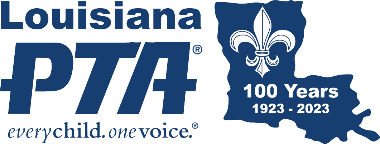 ELECTIONSBefore the election’s General Membership meeting, review Article VI, Section 4, and Article XI, Section 4, of the Bylaws (May 2022 rev.), which describe when and how the unit elects. Publicize the slate of officers at least twenty days before the election meeting. After the Nominating Committee presents its report to the General Membership, the presiding officer conducts the election even if they are a nominee. The presiding officer presents each nominee individually and calls for additional nominations from the floor. Nominations do not require a second, only the nominee’s consent. 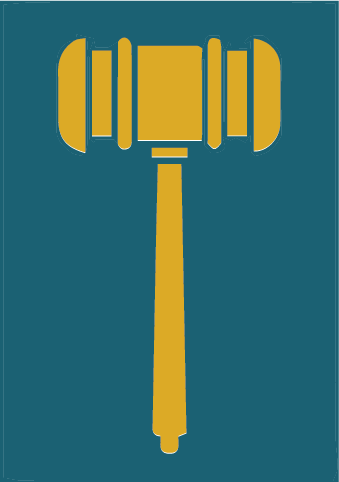 Non-Contested ElectionIf there are no additional nominees, it is a non-contested election, and the vote may be by voice. However, if a member requests a vote by ballot for any office, the request must be recognized and voted upon by the membership without debate.Contested ElectionsIf there are additional nominees, they should be introduced and all candidates for contested office are given two minutes to speak. This is considered a contested election and the vote must be by ballot. Have paper on hand to distribute. It is permissible to use both voice and ballot voting for one election where offices with only one candidate use a voice vote and offices with more than one candidate use ballot vote.It is necessary to verify who is a PTA member prior to conducting a contested election by using the membership roster. The presiding officer appoints a Teller Committee. No nominee should serve as a Teller. The presiding officer counts the members eligible to vote in the election. The tellers distribute, collect, and count ballots and provide a signed report to the presiding officer. A nominee may designate a person to observe the ballot count. For each contested office, the Teller Committee Report should include the number of members eligible to vote, the number of votes cast, number of illegal ballots, number needed to elect, list of candidates, and number of votes each candidate received.Illegal ballots include two ballots folded together, a ballot including the names of too many candidates, or an unintelligible ballot. If the meaning of an unintelligible ballot is doubtful but the ballot would not affect the results of the election, the ballot shall be ignored. If the ballot affects the outcome, it is shown to the chair who should ask the membership for a ruling. The chair of the Teller Committee reads the report for each contested office and gives the report to the presiding officer. The presiding officer rereads the report and announces the results for each office. The secretary enters the Teller Committee Report including counts and totals in the minutes. 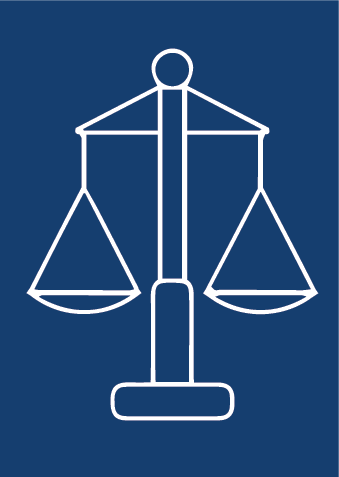 If no candidate receives a majority of the votes cast for the office, there is no election, and it will be necessary to re-ballot. If this is necessary, the voting members must be recounted. If a member eligible to vote was not present when the original ballot was cast but arrives in time for another vote, the member is entitled to vote. Following the announcement of the vote, the chair of the tellers moves that the ballots be destroyed.Assuming OfficeThose elected assume office as specified in the Bylaws. An officer serves until a successor is elected. If a vacancy occurs after the election, the vacancy is filled after the newly elected officers assume office, according to the method of filling vacancies prescribed in the Bylaws under Article VI, Section 7 (May 2022 rev.).